ContentsForeword	61	Scope	82	References	83	Definitions of terms, symbols and abbreviations	83.1	Terms	83.2	Symbols	83.3	Abbreviations	94	General	94.1	Background	94.2	Study Item Objective	95	Study on 5G NR UE Full Stack Testing for Network Slicing	105.1	Definition of 5G NR UE Full Stack Testing for Network Slicing	105.1.1	Definition of Full Stack	105.2	Test Configurations	105.2.1	UE Full Stack Network Slicing Test Equipment	105.2.2	UE Full Stack Network Slicing Test Equipment Connection Diagrams	105.2.3	Network Slicing Configurations	115.2.4	Message and Information Elements Contents	115.2.5	UE Specific Items	125.3	Application Simulation	135.3.1	Application Client Simulator	135.3.2	Test Models	135.4	Statistical Analysis	145.4.1	Overview of Mapping Application to Network Slicing	145.4.2	Overview of Application Layer Throughput With Network Slicing	145.4.3	Overview of Application Layer Latency With Network Slicing	145.5	Test System Uncertainty and Test Tolerance	155.5.1	Test System Uncertainty and Test Tolerance for FR1 testing	155.5.1.1	Recommended Uncertainty of Test System	155.5.1.2	Test Tolerances	155.5.1.3	Impact of Test System Uncertainty on Test Results	156	Conclusions	15Annex A:	Test Procedures	16A.1	Purpose of annex	16A.2	5G NR /URSP Configuration and Application Mapping	16A.2.1	5G NR /URSP Configuration	16A.2.1.1	5G NR / URSP Configuration / Signalling	16A.2.1.1.1	Definition	16A.2.1.1.2	Test Purpose	16A.2.1.1.3	Test Parameters	16A.2.1.1.4	Test Description	16A.2.1.1.4.1	Initial Conditions	16A.2.1.1.4.2	Test Procedure	16A.2.2	5G NR / Mapping Application to Network Slicing	19A.2.2.1	5G NR / Mapping Application to Network Slicing / DNN	19A.2.2.1.1	Definition	19A.2.2.1.2	Test Purpose	19A.2.2.1.3	Test Parameters	19A.2.2.1.4	Test Description	19A.2.2.1.4.1	Initial Conditions	19A.2.2.1.4.2	Test Procedure	19A.2.2.2	5G NR / Mapping Application to Network Slicing / APP ID	21A.2.2.2.1	Definition	21A.2.2.2.2	Test Purpose	21A.2.2.2.3	Test Parameters	21A.2.2.2.4	Test Description	21A.2.2.2.4.1	Initial Conditions	21A.2.2.2.4.2	Test Procedure	21A.2.2.3	5G NR / Mapping Application to Network Slicing / FQDN	23A.2.2.3.1	Definition	23A.2.2.3.2	Test Purpose	23A.2.2.3.3	Test Parameters	23A.2.2.3.4	Test Description	23A.2.2.3.4.1	Initial Conditions	23A.2.2.3.4.2	Test Procedure	23A.2.2.4	5G NR / Mapping Application to Network Slicing / IP 3 Tuples	25A.2.2.4.1	Definition	25A.2.2.4.2	Test Purpose	25A.2.2.4.3	Test Parameters	25A.2.2.4.4	Test Description	25A.2.2.4.4.1	Initial Conditions	25A.2.2.4.4.2	Test Procedure	25A.2.2.5	5G NR / Mapping Application to Network Slicing / Connection Capabilities	27A.2.2.5.1	Definition	27A.2.2.5.2	Test Purpose	27A.2.2.5.3	Test Parameters	27A.2.2.5.4	Test Description	27A.2.2.5.4.1	Initial Conditions	27A.2.2.5.4.2	Test Procedure	27A.2.2.6	5G NR / Mapping Application to Network Slicing / URSP Update	29A.2.2.6.1	Definition	29A.2.2.6.2	Test Purpose	29A.2.2.6.3	Test Parameters	29A.2.2.6.4	Test Description	29A.2.2.6.4.1	Initial Conditions	29A.2.2.6.4.2	Test Procedure	29A.3	5G NR / Service Performance Testing with Network Slicing	31A.3.1	5G NR / Service Performance / Single Network Slicing	31A.3.1.1	5G NR / Service Performance / Single Application with Single Network Slicing	31A.3.1.1.1	Definition	31A.3.1.1.2	Test Purpose	31A.3.1.1.3	Test Parameters	31A.3.1.1.4	Test Description	31A.3.1.1.4.1	Initial Conditions	31A.3.1.1.4.2	Test Procedure	32A.3.1.2	5G NR / Service Performance / Multiple Applications with Single Network Slicing	33A.3.1.2.1	Definition	33A.3.1.2.2	Test Purpose	33A.3.1.2.3	Test Parameters	33A.3.1.2.4	Test Description	33A.3.1.2.4.1	Initial Conditions	33A.3.1.2.4.2	Test Procedure	34A.3.2	5G NR / Service Performance / Multiple Network Slicing	35A.3.2.1	5G NR / Service Performance / Multiple Applications with Multiple Network Slicing	35A.3.2.1.1	Definition	35A.3.2.1.2	Test Purpose	36A.3.2.1.3	Test Parameters	36A.3.2.1.4	Test Description	36A.3.2.1.4.1	Initial Conditions	36A.3.2.1.4.2	Test Procedure	36A.3.3	5G NR / Service Performance / URSP Update	40A.3.3.1	5G NR / Service Performance / Single Network Slicing / URSP update	40A.3.3.2	5G NR / Service Performance / Multiple Network Slicing / URSP update	40Annex B:	Applicability	41Annex C:	Change history	42ForewordThis Technical Report has been produced by the 3rd Generation Partnership Project (3GPP).The contents of the present document are subject to continuing work within the TSG and may change following formal TSG approval. Should the TSG modify the contents of the present document, it will be re-released by the TSG with an identifying change of release date and an increase in version number as follows:Version x.y.zwhere:x	the first digit:1	presented to TSG for information;2	presented to TSG for approval;3	or greater indicates TSG approved document under change control.y	the second digit is incremented for all changes of substance, i.e. technical enhancements, corrections, updates, etc.z	the third digit is incremented when editorial only changes have been incorporated in the document.In the present document, modal verbs have the following meanings:shall		indicates a mandatory requirement to do somethingshall not	indicates an interdiction (prohibition) to do somethingThe constructions "shall" and "shall not" are confined to the context of normative provisions, and do not appear in Technical Reports.The constructions "must" and "must not" are not used as substitutes for "shall" and "shall not". Their use is avoided insofar as possible, and they are not used in a normative context except in a direct citation from an external, referenced, non-3GPP document, or so as to maintain continuity of style when extending or modifying the provisions of such a referenced document.should		indicates a recommendation to do somethingshould not	indicates a recommendation not to do somethingmay		indicates permission to do somethingneed not	indicates permission not to do somethingThe construction "may not" is ambiguous and is not used in normative elements. The unambiguous constructions "might not" or "shall not" are used instead, depending upon the meaning intended.can		indicates that something is possiblecannot		indicates that something is impossibleThe constructions "can" and "cannot" are not substitutes for "may" and "need not".will		indicates that something is certain or expected to happen as a result of action taken by an agency the behaviour of which is outside the scope of the present documentwill not		indicates that something is certain or expected not to happen as a result of action taken by an agency the behaviour of which is outside the scope of the present documentmight	indicates a likelihood that something will happen as a result of action taken by some agency the behaviour of which is outside the scope of the present documentmight not	indicates a likelihood that something will not happen as a result of action taken by some agency the behaviour of which is outside the scope of the present documentIn addition:is	(or any other verb in the indicative mood) indicates a statement of factis not	(or any other negative verb in the indicative mood) indicates a statement of factThe constructions "is" and "is not" do not indicate requirements.1	ScopeThe present document contains the findings of the Study on 5G NR UE full stack testing of network slicing and the proposed test procedures.2	ReferencesThe following documents contain provisions which, through reference in this text, constitute provisions of the present document.-	References are either specific (identified by date of publication, edition number, version number, etc.) or non-specific.-	For a specific reference, subsequent revisions do not apply.-	For a non-specific reference, the latest version applies. In the case of a reference to a 3GPP document (including a GSM document), a non-specific reference implicitly refers to the latest version of that document in the same Release as the present document.[1]	3GPP TR 21.905: "Vocabulary for 3GPP Specifications".[2]	3GPP TS 38.323: "NR; Packet Data Convergence Protocol (PDCP) specification".[3]	3GPP TS 38.321: "NR; Medium Access Control (MAC) protocol specification".[4]	3GPP TS 38.322: "NR; Radio Link Control (RLC) protocol specification".[5] 	3GPP TS 38.331: "NR; Radio Resource Control (RRC); Protocol Specification".[6] 	3GPP TS 38.508-1: "5GS;User Equipment (UE) conformance specification; Part 1: Common test environment".[7] 	3GPP TS 23.501: "System Architecture for the 5G System; Stage 2".[8]	3GPP TS 23.503: "Policy and Charging Control Framework for the 5G System; Stage 2".[9] 	3GPP TS 24.501: "Non-Access-Stratum (NAS) protocol for 5G System (5GS); stage 3".[10]	3GPP TS 24.526: "UE policies for 5G System (5GS); Stage 3".[11] 	3GPP TS 23.003: "Numbering, addressing and identification".[12]	3GPP TS 38.521-4: "NR; User Equipment (UE) conformance specification; Radio transmission and reception; Part 4: Performance requirements".3	Definitions of terms, symbols and abbreviations3.1	TermsFor the purposes of the present document, the terms given in TR 21.905 [1] and the following apply. A term defined in the present document takes precedence over the definition of the same term, if any, in TR 21.905 [1].3.2	Symbols3.3	AbbreviationsFor the purposes of the present document, the abbreviations given in TR 21.905 [1] and the following apply. An abbreviation defined in the present document takes precedence over the definition of the same abbreviation, if any, in TR 21.905 [1].4	General4.1	Background5G Network Slicing is one of the most distinctive features provided by 5G NR and is key to meet diversified services requirements in 5G era. With the introduction of 5G network slicing technology, operators will be able to provide network capabilities with different functional characteristics, which will provide e.g. "exclusive" network for users with different KPI requirements to ensure a high-quality of service and meet differentiated scenario requirements. 5G network slicing can also help to achieve the goal of improving the efficiency of network resource utilization, optimizing the network construction investment of operators, and building a flexible and agile 5G network.The user experience resulting from the use of 5G network slicing is critical for commercial success, and therefore testing the operation of 5G network slicing is necessary to ensure consistent predictable behaviour. To enable testing the 5G UEs supporting network slicing as they are used in the field the application layer at the device side needs to be included in the testing, as URSP based network slice selection and traffic routing procedures are based on traffic descriptor components (see TS 24.526) passed on by the application layer to the UE protocol stack. The traffic descriptor components that are passed onto the UE protocol stack to be used as a base for the network slice selection when a specific application requests a PDU session are configured within the device. There is a strong industry demand to define the test methods and test procedures that include the full related UE application layer in the testing of the network slice selection functionality for 5G UE supporting network slicing. 4.2	Study Item ObjectiveThe technical objectives of this study item are:-	To study how to define test procedures that will allow the full protocol stack testing of a 5G NR UE supporting network slicing. The test procedures for full protocol stack testing of the network slicing functionality, e.g. how the UE uses configurations matching UE application to traffic descriptor components to select S-NSSAI, will be provided.-	To study how to define test procedures that will allow the service performance testing of a 5G NR UE supporting network slicing. The test procedures for performance testing of the network slicing service, e.g. application layer throughput and latency, will be provided.NOTE 1: 	The Study Item should take into account industry recommendation from relevant organizations such as GSMA, NGMN and GTI pending on RAN5's decision on a case by case basis.NOTE 2: 	The Study Item should take into account the User Privacy and/or implementation confidentiality.NOTE 3:	 The Study Item will not define the specific traffic descriptor or related mapping mechanism.5	Study on 5G NR UE Full Stack Testing for Network Slicing5.1	Definition of 5G NR UE Full Stack Testing for Network Slicing5.1.1	Definition of Full StackThe test procedures defined will allow the full stack testing of a 5G NR UE supporting network slicing. The term "full stack" means multilayer combined performance of the following layers:1	UE's Radio link protocol data processing performance (PHY, MAC, RLC, PDCP)2	UE's Radio link protocol signalling processing capability (RRC, NAS)3	UE's TCP/IP processing performance4	UE's Internet Application processing performance5.2	Test Configurations5.2.1	UE Full Stack Network Slicing Test EquipmentThe test equipment utilized for 5G NR UE Full Stack Testing for Network Slicing should consist of the following items:System Simulator(s) is used to simulate the 5G network for network slicing testing. System simulator(s) could receive network slice configuration scheme from main controller and send network slicing related configuration to UE via signalling. System simulator(s) could receive application data from UE and send application data to application server simulator(s).Application Server Simulator(s) is used to simulate the service in application layer for receiving application data from UE via system simulator(s) and handling the received application data. Application Server Simulator(s) could be either implemented in Main Controller or implemented as an independent unit.Main Controller is used to get and configure the type of traffic descriptor to be tested to Application Client Simulator, generate network slice configuration scheme and configure the network slice configuration scheme to System Simulator(s). Application Client Simulator(s) suitable for generating Traffic Descriptor of application(s) and corresponding application data on UE side.5.2.2	UE Full Stack Network Slicing Test Equipment Connection DiagramsThe UE Full Stack Network Slicing Test Equipment connection diagram is shown in Figure 5.2.2-1.Figure 5.2.2-1: UE Full Stack Network Slicing Test Equipment Connection Diagram5.2.3	Network Slicing ConfigurationsUnless otherwise stated, following application information and corresponding S-NSSAI will be used as default network slicing configurations.Table 5.2.3-1: Network Slicing Configurations5.2.4	Message and Information Elements ContentsThe common message and information elements contents are defined in TS 38.508-1 [6] clause 4. In addition, the following message and information elements contents apply:MANAGE UE POLICY COMMANDTable 5.2.4-1: MANAGE UE POLICY COMMANDUE policy section management listTable 5.2.4-2: UE policy section management listUE policy partTable 5.2.4-3: UE policy part with UE policy part type = {URSP}5.2.5	UE Specific ItemsThe following parameters are recommended to be provided by UE or application supplier to indicate the information of application using network slicing during test.5.3	Application Simulation5.3.1	Application Client SimulatorTo enable testing an Application Client Simulator on device is used to simulate the application which configured with network slicing. The following functionality is recommended for the Application Client Simulator to support.-	The Application Client Simulator is installed on device.-	The Application Client Simulator may start automatically on device power-up or manually be started by the operator at the beginning of the test campaign.-	The Application Client Simulator could receive the type of traffic descriptor to be tested and generate the corresponding traffic descriptor which conform to Network Slicing Configurations defined in clause 5.2.3.-	The Application Client Simulator could generate data packets matching the traffic descriptor in Network Slicing Configurations and transfer data packets to operating system and communication unit on device.-	The Application Client Simulator could directly send the generated data packets to application server simulator via cable connection.5.3.2	Test ModelsThere is no specific Test Models identified at this time.5.4	Statistical Analysis5.4.1	Overview of Mapping Application to Network SlicingWhen the mapping of applications to network slicing is tested, the fundamental goal is to verify the procedure of associating applications to PDU sessions based on URSP rules. URSP rules contain Traffic Descriptors determining which URSP rule is applicable for the specific application and a list of Route Selection Descriptors determining the corresponding PDU session. With this knowledge, the following aspects are recommended to be checked to verify the procedure of mapping application to Network Slicing:-	The selection of applicable URSP rule according to the Traffic descriptors in UE Route Selection Policy Rule within URSP rules and information from the specific application. -	The selection of existing PDU session or establishment of new PDU session for specific application based on the selected Route Selection Descriptors within the applicable URSP rule.The way to trigger URSP rule selection is UE implementation specific and driven by application. To enable testing then the UE is recommended to be equipped with the application simulation client defined in clause 5.3.1 to trigger the required selection procedures5.4.2	Overview of Application Layer Throughput With Network SlicingIn general, the application layer throughput is impacted by variations mainly at the physical layer and MAC layer. Thus, a variety of test points should be picked across different physical layer conditions (doppler, signal-to-noise ratio, antenna configurations, etc.).There can be multiple usages of network slicing with different needs such as mission critical ultra-reliable low latency slice, massive machine to machine type communication slice, extreme high throughput mobile broadband slice. Depending on the use case, channel requirements will be different and accordingly the application layer performance will also be benchmarked. During the application layer throughput measurement, ACK, NACK and DTX can also be recorded in order to calculate the L1 payload bit throughput, although this is not the main target of the test procedure. The measured throughput and its comparison to an expected throughput value can be evaluated. However, the parameters for this measurement are not as controlled as in the case of L1 throughput.For fixed reference channel testing, the UE is compared against a predefined limit at the physical layer. Therefore, statistics can be derived to determine the minimum number of samples for a given confidence level for the pass/fail decision. While the application layer data throughput is of a statistical nature, in case of fixed reference channel testing, it is possible to set a lower bound for the achievable throughput by computing the overhead due to upper layer payload headers.5.4.3	Overview of Application Layer Latency With Network SlicingIn order to measure the application layer latency for a Standardized Slice Type (SST) or a non-standardized slice type, some important factors which needs to be considered may involve network node delay in time, jitter experienced based on channel bandwidth and network propagation conditions. Each such conditions can be evaluated against the QoS requirements and delay sensitivity of the data being transmitted. The end goal here is to optimize the utilization of the allocation of network resources and the quality of service metrics.For fixed or variable reference channel and an SST, the UE latency for each data traffic session per slice needs to be captured and evaluated against the required maximum delay in reception of the desired data packet. Based on the measured packet delay and jitter experienced e2e evaluation of the layer latency can be derived and benchmarked. Important aspect here to consider would be to adjust the tolerance +/- of the latency and jitter in percentage terms to define a final evaluation criterion as per testing needs and network traffic type usage.5.5	Test System Uncertainty and Test Tolerance5.5.1	Test System Uncertainty and Test Tolerance for FR1 testing5.5.1.1	Recommended Uncertainty of Test SystemFor service performance test procedure in Annex A, the test system should fulfil the 3GPP test system uncertainty values specified in Annex F of TS 38.521-4 [12]. If a test system cannot fulfil the 3GPP test system uncertainty requirements, then the test system vendor shall declare its test system uncertainty values.5.5.1.2	Test TolerancesSince there are no absolute minimum requirements nor PASS/FAIL requirements in tests specified in the present TR the test tolerances are not defined which should be understood as the applicable test tolerance being set to zero in all tests. If PASS/FAIL requirements are recommended, appropriate analysis of test tolerance shall be considered.5.5.1.3	Impact of Test System Uncertainty on Test Results6	ConclusionsThe UE full stack testing for network slicing study item was initiated by RAN5 to include UE full stack network slicing capability. The following aspects were included as part of the present document:Definition of UE Full Stack Testing for Network SlicingTest configurationsApplication SimulationStatistical analysisTest uncertainty and test toleranceThe present document includes a set of recommended test procedures for UE supporting network slicing that is in-line with the study item objectives identified in clause 4.The test procedures are contained in Annex A. Annex A:
Test ProceduresA.1	Purpose of annexThis annex specifies the test procedures for 5G NR UE Full Stack Testing for Network Slicing. The test procedures are the result of the study item and are the recommended test procedures to be used when evaluating UE capability of supporting network slicing. The use of "shall" in the test procedures listed herein is only used to indicate that the test purpose, procedure, and/or result may not be as expected if the specified "shall" or "must" item is not used or followed. As the Technical Report is informative in nature, the use of "shall" or "must" in the test procedures is not meant to imply a specific requirement. Their use is meant to indicate instances where the test objectives of the recommended test procedures may not be achieved.A.2	5G NR /URSP Configuration and Application MappingA.2.1	5G NR /URSP ConfigurationA.2.1.1	5G NR / URSP Configuration / SignallingA.2.1.1.1	DefinitionThe provisioning of URSP rules from network to UE is one of the fundamental functional requirements for network slicing.A.2.1.1.2	Test PurposeTo verify that UE could support the provisioning of URSP rules from network to UE over NAS messages.A.2.1.1.3	Test ParametersVoid.A.2.1.1.4	Test DescriptionA.2.1.1.4.1	Initial ConditionsSystem Simulator:-	NGC Cell A is configured according to Table 6.3.2.2-1 and Table 6.3.2.2-3 in TS 38.508-1 [6].UE:-	Empty URSP ConfigurationPreamble:-	The UE is in state Switched OFF (state 0N-B) according to TS 38.508-1 [6].A.2.1.1.4.2	Test Procedure1.	UE is switched on.2.	Steps 2 to 13 of the generic procedure for NR RRC_IDLE specified in TS 38.508-1 subclause 4.5.2 are performed.3.	The SS transmits a REGISTRATION ACCEPT message including Allowed NSSAI and Configured NSSAI.4.	The UE transmits an ULInformationTransfer message and a REGISTRATION COMPLETE message.5.	The SS transmits a DL NAS TRANSPORT message including UE Policy Container and MANAGE UE POLICY COMMAND message to configure URSP rules.6.	The UE transmits an UL NAS TRANSPORT message including UE Policy Container and a MANAGE UE POLICY COMPLETE message is included.7.	The SS transmits an RRC Release message.Table A.2.1.1.4.2-1: REGISTRATION ACCEPT (step 3)Table A.2.1.1.4.2-2: DL NAS TRANSPORT (step 5)Table A.2.1.1.4.2-3: MANAGE UE POLICY COMMAND (step 5)A.2.2	5G NR / Mapping Application to Network SlicingA.2.2.1	5G NR / Mapping Application to Network Slicing / DNNA.2.2.1.1	DefinitionThe UE procedure for associating applications to PDU sessions based on URSP rules is one of the fundamental functional requirements for network slicing.A.2.2.1.2	Test PurposeTo verify that UE could support the mapping of applications to URSP rules and the establishment of PDU sessions based on the Traffic Descriptor of DNN.A.2.2.1.3	Test ParametersUnless otherwise stated, refer to the test frequency and common test parameters for signalling conformance testing defined in TS 38.508-1 [6].A.2.2.1.4	Test DescriptionA.2.2.1.4.1	Initial ConditionsSystem Simulator:-	NGC Cell A is configured according to Table 6.3.2.2-1 and Table 6.3.2.2-3 in TS 38.508-1 [6].UE:-	Empty URSP ConfigurationPreamble:-	The UE is in state Switched OFF (state 0N-B) according to TS 38.508-1 [6].A.2.2.1.4.2	Test Procedure1.	Steps 1 to 6 of the test procedure specified in subclause A.2.1.1.4.2 are performed, except the MANAGE UE POLICY COMMAND message is defined in Table A.2.2.1.4.2-1.2.	Using the Application Client Simulator, generate traffic matching DNN value in Traffic descriptor in URSP rule provisioned to the UE in step 1.3.	The UE transmits an UL NAS TRANSPORT message and PDU SESSION ESTABLISHMENT REQUEST message. Observe the right S-NSSAI and DNN value are selected.4.	The SS transmits a DL NAS TRANSPORT message and PDU SESSION ESTABLISHMENT ACCEPT message.5.	Using the Application Client Simulator, begin uplink data transfer from UE to the Application Server Simulator.6.	Observe that the data received in Application Server Simulator via PDU session is consistent with the data generated by Application Client Simulator.Table A.2.2.1.4.2-1: MANAGE UE POLICY COMMAND (step 1)Table A.2.2.1.4.2-2: UL NAS Transport (step 3)Table A.2.2.1.4.2-3: PDU SESSION ESTABLISHMENT ACCEPT (step 4)A.2.2.2	5G NR / Mapping Application to Network Slicing / APP IDA.2.2.2.1	DefinitionThe UE procedure for associating applications to PDU sessions based on URSP rules is one of the fundamental functional requirements for network slicing.A.2.2.2.2	Test PurposeTo verify that UE could support the mapping of applications to URSP rules and the establishment of PDU sessions based on the Traffic Descriptor of OS App Id.A.2.2.2.3	Test ParametersUnless otherwise stated, refer to the test frequency and common test parameters for signalling conformance testing defined in TS 38.508-1 [6].A.2.2.2.4	Test DescriptionA.2.2.2.4.1	Initial ConditionsSystem Simulator:-	NGC Cell A is configured according to Table 6.3.2.2-1 and Table 6.3.2.2-3 in TS 38.508-1 [6].UE:-	Empty URSP ConfigurationPreamble:-	The UE is in state Switched OFF (state 0N-B) according to TS 38.508-1 [6].A.2.2.2.4.2	Test Procedure1.	Steps 1 to 6 of the test procedure specified in subclause A.2.1.1.4.2 are performed, except the MANAGE UE POLICY COMMAND message is defined in Table A.2.2.2.4.2-1.2.	Using the Application Client Simulator, generate traffic matching OS App Id value in Traffic descriptor in URSP rule provisioned to the UE in step 1.3.	The UE transmits an UL NAS TRANSPORT message and PDU SESSION ESTABLISHMENT REQUEST message. Observe the right S-NSSAI is selected.4.	The SS transmits a DL NAS TRANSPORT message and PDU SESSION ESTABLISHMENT ACCEPT message.5.	Using the Application Client Simulator, begin uplink data transfer from UE to the Application Server Simulator.6.	Observe that the data received in Application Server Simulator via PDU session is consistent with the data generated by Application Client Simulator.Table A.2.2.2.4.2-1: MANAGE UE POLICY COMMAND (step 1)Table A.2.2.2.4.2-2: UL NAS Transport (step 3)Table A.2.2.2.4.2-3: PDU SESSION ESTABLISHMENT ACCEPT (step 4)A.2.2.3	5G NR / Mapping Application to Network Slicing / FQDNA.2.2.3.1	DefinitionThe UE procedure for associating applications to PDU sessions based on URSP rules is one of the fundamental functional requirements for network slicing.A.2.2.3.2	Test PurposeTo verify that UE could support the mapping of applications to URSP rules and the establishment of PDU sessions based on the Traffic Descriptor of destination FQDN.A.2.2.3.3	Test ParametersUnless otherwise stated, refer to the test frequency and common test parameters for signalling conformance testing defined in TS 38.508-1 [6].A.2.2.3.4	Test DescriptionA.2.2.3.4.1	Initial ConditionsSystem Simulator:-	NGC Cell A is configured according to Table 6.3.2.2-1 and Table 6.3.2.2-3 in TS 38.508-1 [6].UE:-	Empty URSP Configuration.Preamble:-	The UE is in state Switched OFF (state 0N-B) according to TS 38.508-1 [6].A.2.2.3.4.2	Test Procedure1.	Steps 1 to 6 of the test procedure specified in subclause A.2.1.1.4.2 are performed, except the MANAGE UE POLICY COMMAND message is defined in Table A.2.2.3.4.2-1.2.	Using the Application Client Simulator, generate traffic matching destination FQDN value in Traffic descriptor in URSP rule provisioned to the UE in step 1.3.	The UE transmits an UL NAS TRANSPORT message and PDU SESSION ESTABLISHMENT REQUEST message. Observe the right S-NSSAI is selected.4.	The SS transmits a DL NAS TRANSPORT message and PDU SESSION ESTABLISHMENT ACCEPT message.5.	Using the Application Client Simulator, begin uplink data transfer from UE to the Application Server Simulator.6.	Observe that the data received in Application Server Simulator via PDU session is consistent with the data generated by Application Client Simulator.Table A.2.2.3.4.2-1: MANAGE UE POLICY COMMAND (step 1)Table A.2.2.3.4.2-2: UL NAS Transport (step 3)Table A.2.2.3.4.2-3: PDU SESSION ESTABLISHMENT ACCEPT (step 4)A.2.2.4	5G NR / Mapping Application to Network Slicing / IP 3 TuplesA.2.2.4.1	DefinitionThe UE procedure for associating applications to PDU sessions based on URSP rules is one of the fundamental functional requirements for network slicing.A.2.2.4.2	Test PurposeTo verify that UE could support the mapping of applications to URSP rules and the establishment of PDU sessions based on the Traffic Descriptor of IP 3 Tuples.A.2.2.4.3	Test ParametersUnless otherwise stated, refer to the test frequency and common test parameters for signalling conformance testing defined in TS 38.508-1 [6].A.2.2.4.4	Test DescriptionA.2.2.4.4.1	Initial ConditionsSystem Simulator:-	NGC Cell A is configured according to Table 6.3.2.2-1 and Table 6.3.2.2-3 in TS 38.508-1 [6].UE:-	Empty URSP ConfigurationPreamble:-	The UE is in state Switched OFF (state 0N-B) according to TS 38.508-1 [6].A.2.2.4.4.2	Test Procedure1.	Steps 1 to 6 of the test procedure specified in subclause A.2.1.1.4.2 are performed, except the MANAGE UE POLICY COMMAND message is defined in Table A.2.2.4.4.2-1.2.	Using the Application Client Simulator, generate traffic matching IP 3 tuples value in Traffic descriptor in URSP rule provisioned to the UE in step 1.3.	The UE transmits an UL NAS TRANSPORT message and PDU SESSION ESTABLISHMENT REQUEST message. Observe the right S-NSSAI is selected.4.	The SS transmits a DL NAS TRANSPORT message and PDU SESSION ESTABLISHMENT ACCEPT message.5.	Using the Application Client Simulator, begin uplink data transfer from UE to the Application Server Simulator.6.	Observe that the data received in Application Server Simulator via PDU session is consistent with the data generated by Application Client Simulator.Table A.2.2.4.4.2-1: MANAGE UE POLICY COMMAND (step 1)Table A.2.2.4.4.2-2: UL NAS Transport (step 3)Table A.2.2.4.4.2-3: PDU SESSION ESTABLISHMENT ACCEPT (step 4)A.2.2.5	5G NR / Mapping Application to Network Slicing / Connection CapabilitiesA.2.2.5.1	DefinitionThe UE procedure for associating applications to PDU sessions based on URSP rules is one of the fundamental functional requirements for network slicing.A.2.2.5.2	Test PurposeTo verify that UE could support the mapping of applications to URSP rules and the establishment of PDU sessions based on the Traffic Descriptor of Connection Capabilities.A.2.2.5.3	Test ParametersUnless otherwise stated, refer to the test frequency and common test parameters for signalling conformance testing defined in TS 38.508-1 [6].A.2.2.5.4	Test DescriptionA.2.2.5.4.1	Initial ConditionsSystem Simulator:-	NGC Cell A is configured according to Table 6.3.2.2-1 and Table 6.3.2.2-3 in TS 38.508-1 [6].UE:-	Empty URSP ConfigurationPreamble:-	The UE is in state Switched OFF (state 0N-B) according to TS 38.508-1 [6].A.2.2.5.4.2	Test Procedure1.	Steps 1 to 6 of the test procedure specified in subclause A.2.1.1.4.2 are performed, except the MANAGE UE POLICY COMMAND message is defined in Table A.2.2.5.4.2-1.2.	Using the Application Client Simulator, generate data traffic.3.	The UE transmits an UL NAS TRANSPORT message and PDU SESSION ESTABLISHMENT REQUEST message. Observe the right S-NSSAI is selected.4.	The SS transmits a DL NAS TRANSPORT message and PDU SESSION ESTABLISHMENT ACCEPT message.5.	Using the Application Client Simulator, begin uplink data transfer from UE to the Application Server Simulator.6.	Observe that the data received in Application Server Simulator via PDU session is consistent with the data generated by Application Client Simulator.Table A.2.2.5.4.2-1: MANAGE UE POLICY COMMAND (step 1)Table A.2.2.5.4.2-2: UL NAS Transport (step 3)Table A.2.2.5.4.2-3: PDU SESSION ESTABLISHMENT ACCEPT (step 4)A.2.2.6	5G NR / Mapping Application to Network Slicing / URSP UpdateA.2.2.6.1	DefinitionThe UE procedure for receiving and utilizing updated URSP rules is one of the fundamental functional requirements for network slicing.A.2.2.6.2	Test PurposeTo verify that UE could support the update of URSP rules and the mapping of applications to right network slicing based on the updated URSP rules.A.2.2.6.3	Test ParametersUnless otherwise stated, refer to the test frequency and common test parameters for signalling conformance testing defined in TS 38.508-1 [6].A.2.2.6.4	Test DescriptionA.2.2.6.4.1	Initial ConditionsSystem Simulator:-	NGC Cell A is configured according to Table 6.3.2.2-1 and Table 6.3.2.2-3 in TS 38.508-1 [6].UE:-	Empty URSP Configuration.Preamble:-	The UE is in state Switched OFF (state 0N-B) according to TS 38.508-1 [6].A.2.2.6.4.2	Test Procedure1.	Steps 1 to 6 of the test procedure specified in subclause A.2.1.1.4.2 are performed, except the MANAGE UE POLICY COMMAND message is defined in Table A.2.2.1.4.2-1.2.	Using the Application Client Simulator, generate traffic matching DNN value in Traffic descriptor in URSP rule provisioned to the UE in step 1.3.	The UE transmits an UL NAS TRANSPORT message and PDU SESSION ESTABLISHMENT REQUEST message. Observe the right S-NSSAI and DNN value are selected.4.	The SS transmits a DL NAS TRANSPORT message and PDU SESSION ESTABLISHMENT ACCEPT message.5.	Using the Application Client Simulator, begin uplink data transfer from UE to the Application Server Simulator.6.	Observe that the data received in Application Server Simulator via PDU session is consistent with the data generated by Application Client Simulator.7.	The SS transmits a DL NAS TRANSPORT message including UE Policy Container and MANAGE UE POLICY COMMAND message to update URSP rules.8.	The UE transmits an UL NAS TRANSPORT message including a MANAGE UE POLICY COMPLETE message.9.	The UE transmits an UL NAS TRANSPORT message and PDU SESSION ESTABLISHMENT REQUEST message. Observe the right S-NSSAI and DNN value are selected.10.	The SS transmits a DL NAS TRANSPORT message and PDU SESSION ESTABLISHMENT ACCEPT message.11.	Observe that the data received in Application Server Simulator via PDU session is consistent with the data generated by Application Client Simulator.Table A.2.2.6.4.2-1: UL NAS Transport (step 3)Table A.2.2.6.4.2-2: PDU SESSION ESTABLISHMENT ACCEPT (step 4, step 10)Table A.2.2.6.4.2-3: MANAGE UE POLICY COMMAND (step 7)Table A.2.2.6.4.2-4: UL NAS Transport (step 9)A.3	5G NR / Service Performance Testing with Network SlicingA.3.1	5G NR / Service Performance / Single Network SlicingA.3.1.1	5G NR / Service Performance / Single Application with Single Network SlicingA.3.1.1.1	DefinitionThe service performance of 5G NR UE with network slicing is determined by the UE operating system and communication unit.A.3.1.1.2	Test PurposeTo measure the performance of single service in application layer of the 5G NR UE with single network slicing.A.3.1.1.3	Test ParametersA.3.1.1.4	Test DescriptionA.3.1.1.4.1	Initial ConditionsSystem Simulator:-	NGC Cell A is configured according to Table 6.3.2.2-1 and Table 6.3.2.2-3 in TS 38.508-1 [6].UE:-	Empty URSP Configuration.Preamble:-	The UE is in state Switched OFF (state 0N-B) according to TS 38.508-1 [6].A.3.1.1.4.2	Test Procedure1.	UE is switched on.2.	Steps 2 to 15 of the generic procedure for NR RRC_IDLE specified in TS 38.508-1 subclause 4.5.2 are performed.3.	Using the Application Client Simulator, begin uplink data transfer. Wait for 15 seconds and then start to measure the throughput result and latency in [transport layer]. (This is iteration 1) Continue data transfer for 1 minutes. 4.	Repeat step 3 for 3 iterations within the same call as the first iteration. Wait for at least 5 seconds between each iteration of the data transfer.5.	Calculate and record the average application layer data throughput and latency across three iterations. 6.	Switch off procedure in RRC_IDLE specified in TS 38.508-1 subclause 4.9.6.1 is performed.7.	UE is brought back to operation.8.	Steps 1 to 6 of the test procedure specified in subclause A.2.1.1.4.2 are performed except the MANAGE UE POLICY COMMAND message is defined in Table A.3.1.1.4.2-1.9.	Using the Application Client Simulator, generate traffic matching DNN value in Traffic descriptor in URSP rule provisioned to the UE in step 8.10.	The UE transmits an UL NAS TRANSPORT message and PDU SESSION ESTABLISHMENT REQUEST message. Observe the right S-NSSAI and DNN value are selected.11.	The SS transmits a DL NAS TRANSPORT message and PDU SESSION ESTABLISHMENT ACCEPT message.12.	Using the Application Client Simulator, begin uplink data transfer from UE to the Application Server Simulator.13.	Wait for 15 seconds and then start to measure the throughput result and latency in [transport layer] in parallel (This is iteration 1). Continue data transfer for 1 minute.14.	Repeat step 3 for 3 iterations within the same call as the first iteration. Wait for at least 5 seconds between each iteration of the data transfer.15. 	Calculate and record the average application layer data throughput and latency across three iterations.16.	Observe that the throughput in step 15 is not lower than the throughput benchmark in step 5 and the latency in step 15 is not higher than the latency benchmark in step 5.Table A.3.1.1.4.2-1: MANAGE UE POLICY COMMAND (step 8)A.3.1.2	5G NR / Service Performance / Multiple Applications with Single Network SlicingA.3.1.2.1	DefinitionThe service performance of 5G NR UE with network slicing is determined by the UE operating system and communication unit.A.3.1.2.2	Test PurposeTo measure the performance of multiple services in application layer of the 5G NR UE with single network slicing.A.3.1.2.3	Test ParametersA.3.1.2.4	Test DescriptionA.3.1.2.4.1	Initial ConditionsSystem Simulator:-	NGC Cell A is configured according to Table 6.3.2.2-1 and Table 6.3.2.2-3 in TS 38.508-1 [6].UE:-	Empty URSP ConfigurationPreamble:-	The UE is in state Switched OFF (state 0N-B) according to TS 38.508-1 [6].A.3.1.2.4.2	Test Procedure1.	Steps 1 to 6 of the test procedure specified in subclause A.2.1.1.4.2 are performed except the  MANAGE UE POLICY COMMAND message is defined in Table A.3.2.1.4.2-2.2.	Using the Application Client Simulator to simulate APP A, generate traffic matching DNN value in Traffic descriptor in URSP rule 1 provisioned to the UE in step 1.3.	The UE transmits an UL NAS TRANSPORT message and PDU SESSION ESTABLISHMENT REQUEST message. Observe the right S-NSSAI is selected.4.	The SS transmits a DL NAS TRANSPORT message and PDU SESSION ESTABLISHMENT ACCEPT message.5.	Using the simulated APP A, begin uplink data transfer from UE to the Application Server Simulator.6.	Wait for 15 seconds and then start to measure the throughput result in application layer(This is iteration 1). Continue data transfer for 1 minute.7.	Repeat step  for 3 iterations within the same call as the first iteration. Wait for at least 5 seconds between each iteration of the data transfer.8.	Calculate and record the average application layer data throughput across three iterations.9.	Using the Application Client Simulator to simulate APP B, generate traffic matching  value in Traffic descriptor in URSP rule 2 provisioned to the UE in step 1.10.	Using the simulated APP B, begin uplink data transfer from UE to the Application Server Simulator.11.	Repeat steps 6-8 to get the average application layer data throughput of the data traffic of simulated APP A.12.	Observe that the throughput in step 11 is not lower than the throughput benchmark in step 8.Table A.3.1.2.4.2-1: MANAGE UE POLICY COMMAND (step 1)Table A.3.1.2.4.2-2: UL NAS Transport (step 3)Table A.3.1.2.4.2-3: PDU SESSION ESTABLISHMENT ACCEPT (step 4)A.3.2	5G NR / Service Performance / Multiple Network SlicingA.3.2.1	5G NR / Service Performance / Multiple Applications with Multiple Network SlicingA.3.2.1.1	DefinitionThe service performance of 5G NR UE with network slicing is determined by the UE operating system and communication unit.A.3.2.1.2	Test PurposeTo measure the performance of multiple services in application layer of the 5G NR UE with multiple network slicing.A.3.2.1.3	Test ParametersA.3.2.1.4	Test DescriptionA.3.2.1.4.1	Initial ConditionsSystem Simulator:-	NGC Cell A is configured according to Table 6.3.2.2-1 and Table 6.3.2.2-3 in TS 38.508-1 [6].UE:-	Empty URSP ConfigurationPreamble:-	The UE is in state Switched OFF (state 0N-B) according to TS 38.508-1 [6].A.3.2.1.4.2	Test Procedure1.	Steps 1 to 6 of the test procedure specified in subclause A.2.1.1.4.2 are performed except the  REGISTRATION ACCEPT message is defined in Table A.3.2.1.4.2-1 and MANAGE UE POLICY COMMAND message is defined in Table A.3.2.1.4.2-2.2.	Using the Application Client Simulator to simulate APP A, generate traffic matching DNN value in Traffic descriptor in URSP rule 1 provisioned to the UE in step 1.3.	The UE transmits an UL NAS TRANSPORT message and PDU SESSION ESTABLISHMENT REQUEST message. Observe the right S-NSSAI and DNN value are selected.4.	The SS transmits a DL NAS TRANSPORT message and PDU SESSION ESTABLISHMENT ACCEPT message.5.	Using the Application Client Simulator to simulate APP B, generate traffic matching DNN value in Traffic descriptor in URSP rule 2 provisioned to the UE in step 1.6.	The UE transmits an UL NAS TRANSPORT message and PDU SESSION ESTABLISHMENT REQUEST message. Observe the right S-NSSAI and DNN value are selected.7.	The SS transmits a DL NAS TRANSPORT message and PDU SESSION ESTABLISHMENT ACCEPT message.8.	Using the simulated APP A, begin uplink data transfer from UE to the Application Server Simulator.9.	Wait for 15 seconds and then start to measure the throughput result in application layer (This is iteration 1). Continue data transfer for 1 minute.10.	Repeat step  for 3 iterations within the same call as the first iteration. Wait for at least 5 seconds between each iteration of the data transfer.11.	Calculate and record the average application layer data throughput across three iterations.12.	Stop the data transfer with simulated APP A.13.	Using the simulated APP B, begin uplink data transfer from UE to the Application Server Simulator.14.	Wait for 15 seconds and then start to measure the latency in application layer (This is iteration 1). Continue data transfer for 1 minute. 15.	Repeat step  for 3 iterations within the same call as the first iteration. Wait for at least 5 seconds between each iteration of the data transfer.16.	Calculate and record the average application layer latency across three iterations.17.	Restart the data traffic of APP A. APP A and APP B generate data traffic simultaneously. 18.	Repeat steps 9 to 11 to get the average application layer data throughput of the data traffic of simulated APP A19.	Repeat steps 14 to 16 to get the average application layer latency of the data traffic of simulated APP B in parallel with step 18.20.	Observe that the throughput in step 18 is not lower than the throughput benchmark in step 11 and the latency in step  is not higher than the latency benchmark in step 16.Table A.3.2.1.4.2-1: REGISTRATION ACCEPT (step 1)Table A.3.2.1.4.2-2: MANAGE UE POLICY COMMAND (step 1)Table A.3.2.1.4.2-3: UL NAS Transport (step 3)Table A.3.2.1.4.2-4: PDU SESSION ESTABLISHMENT ACCEPT (step 4)Table A.3.2.1.4.2-5: UL NAS Transport (step 6)Table A.3.2.1.4.2-6: PDU SESSION ESTABLISHMENT ACCEPT (step 7)A.3.3	5G NR / Service Performance / URSP UpdateA.3.3.1	5G NR / Service Performance / Single Network Slicing / URSP updateA.3.3.2	5G NR / Service Performance / Multiple Network Slicing / URSP updateAnnex B:
ApplicabilityAnnex C:
Change history3GPP TR 38.918 V18.1.0 (2022-09)3GPP TR 38.918 V18.1.0 (2022-09)Technical ReportTechnical Report3rd Generation Partnership Project;Technical Specification Group Radio Access Network;Study on 5G NR User Equipment (UE) Full Stack Testing for Network SlicingTechnical Report(Release 18)3rd Generation Partnership Project;Technical Specification Group Radio Access Network;Study on 5G NR User Equipment (UE) Full Stack Testing for Network SlicingTechnical Report(Release 18)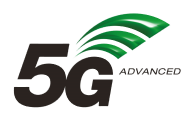 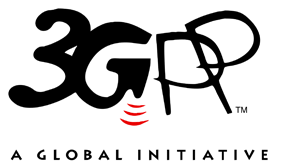 The present document has been developed within the 3rd Generation Partnership Project (3GPP TM) and may be further elaborated for the purposes of 3GPP.
The present document has not been subject to any approval process by the 3GPP Organizational Partners and shall not be implemented.
This Specification is provided for future development work within 3GPP only. The Organizational Partners accept no liability for any use of this Specification.
Specifications and Reports for implementation of the 3GPP TM system should be obtained via the 3GPP Organizational Partners' Publications Offices.The present document has been developed within the 3rd Generation Partnership Project (3GPP TM) and may be further elaborated for the purposes of 3GPP.
The present document has not been subject to any approval process by the 3GPP Organizational Partners and shall not be implemented.
This Specification is provided for future development work within 3GPP only. The Organizational Partners accept no liability for any use of this Specification.
Specifications and Reports for implementation of the 3GPP TM system should be obtained via the 3GPP Organizational Partners' Publications Offices.3GPPPostal address3GPP support office address650 Route des Lucioles - Sophia AntipolisValbonne - FRANCETel.: +33 4 92 94 42 00 Fax: +33 4 93 65 47 16Internethttp://www.3gpp.orgCopyright NotificationNo part may be reproduced except as authorized by written permission.
The copyright and the foregoing restriction extend to reproduction in all media.© 2022, 3GPP Organizational Partners (ARIB, ATIS, CCSA, ETSI, TSDSI, TTA, TTC).All rights reserved.UMTS™ is a Trade Mark of ETSI registered for the benefit of its members3GPP™ is a Trade Mark of ETSI registered for the benefit of its Members and of the 3GPP Organizational Partners
LTE™ is a Trade Mark of ETSI registered for the benefit of its Members and of the 3GPP Organizational PartnersGSM® and the GSM logo are registered and owned by the GSM AssociationApplicationOS App idDNNFQDNIP 3 TuplesS-NSSAIS-NSSAIApplicationOS App idDNNFQDNIP 3 TuplesSSTSDAPP Apc_OS_App_IDpc_APN_ID_Specificpc_Des_FQDNpc_IP_Address, pc_Protocol_ID, pc_Sinlge_Remote_Port'00000001'B0x000001APP Bpc_OS_App_ID_2ndpc_APN_ID_Specific_2ndVoidVoid'00000010'B0x000001Derivation Path: TS 24.501 Table D.5.1.1.1Derivation Path: TS 24.501 Table D.5.1.1.1Derivation Path: TS 24.501 Table D.5.1.1.1Derivation Path: TS 24.501 Table D.5.1.1.1Information ElementInformation ElementValue/remarkCommentConditionPTIPTIAny value from 1 to 254MANAGE UE POLICY COMMAND message identityMANAGE UE POLICY COMMAND message identity'0000 0001'BUE policy section management listUE policy section management listSee Table 5.2.4-2Derivation Path: TS 24.501 Figure D.6.2.1Derivation Path: TS 24.501 Figure D.6.2.1Derivation Path: TS 24.501 Figure D.6.2.1Derivation Path: TS 24.501 Figure D.6.2.1Information ElementInformation ElementValue/remarkCommentConditionUE policy section management list IEIUE policy section management list IEILength of UE policy section management list contentsLength of UE policy section management list contentsSet to the actual length of 'UE policy section management list contents' in bytesUE policy section management list contentsUE policy section management list contents   UE policy section management sublist (PLMN-1)   UE policy section management sublist (PLMN-1)      Length of UE policy section management sublist      Length of UE policy section management sublistSet to the actual length of 'UE policy section management sublist' in bytes      PLMN ID      PLMN IDSet to the PLMN value used in the test procedure      UE policy section management sublist contents      UE policy section management sublist contents         Instruction contents length         Instruction contents lengthSet to the actual length of 'Instruction contents' in bytes         UE policy section contents         UE policy section contents            UE policy part            UE policy partSee Table 5.2.4-3Derivation Path: TS 24.501 Figure D.6.2.7Derivation Path: TS 24.501 Figure D.6.2.7Derivation Path: TS 24.501 Figure D.6.2.7Derivation Path: TS 24.501 Figure D.6.2.7Information ElementInformation ElementValue/remarkCommentConditionUE policy part contents lengthUE policy part contents lengthSet to the actual length of 'UE policy part contents' in bytesSpareSpare'0000'BUE policy part typeUE policy part type'0001'BURSPUE policy part contentsUE policy part contents   URSP rule 1   URSP rule 1See Table 4.8.5.2-1 in TS 38.508-1   URSP rule 2   URSP rule 2See Table 4.8.5.2-1 in TS 38.508-1Parameter NameParameter TypeDescriptionpc_APN_ID_SpecificcharstringAPN/DNN value of the simulation application client defined in clause 5.3.1The APN/DNN Network Identifier portion of the Access Point / Data Network Name, as defined in TS 23.003 [11], subclause 9.1pc_OS_App_IDcharstringOS App Id value of the simulation application client defined in clause 5.3.1The coding of OS App Id is up to UE implementationpc_Des_FQDNcharstringThe destination FQDN value of Application Server Simulator(s) defined in clause 5.2.1The destination FQDN as defined in subclause TS 28.3.2.1 in 3GPP TS 23.003 [11]pc_IP_AddresscharstringThe IP address of Application Server Simulator(s) defined in clause 5.2.1The coding of IP address is four octet IPv4 address and 4 octet IPv4 address mask for IPv4 or sixteen octet IPv6 address and one octet prefix length for IPv6pc_Protocol_IDcharstringThe IPv4 protocol identifier or IPv6 next header of Application Server Simulator(s) defined in clause 5.2.1pc_Sinlge_Remote_PortcharstringThe port number of Application Server Simulator(s) defined in clause 5.2.1pc_APN_ID_Specific_2ndcharstringAPN/DNN value of the second application simulated by simulation application client in the scenario of two applications running in parallelThe APN/DNN Network Identifier portion of the Access Point / Data Network Name, as defined in TS 23.003 [11], subclause 9.1pc_OS_App_ID_2ndcharstringOS App Id value of the second application simulated by simulation application client in the scenario of two applications running in parallelThe coding of OS App Id is up to UE implementationDerivation path: TS 38.508-1 Table 4.7.1-7Derivation path: TS 38.508-1 Table 4.7.1-7Derivation path: TS 38.508-1 Table 4.7.1-7Derivation path: TS 38.508-1 Table 4.7.1-7Information ElementInformation ElementValue/remarkCommentCondition5GS registration result value5GS registration result value'001'B3GPP accessAllowed NSSAIAllowed NSSAI     S-NSSAI IEI     S-NSSAI IEIS-NSSAI value 1     Length of S-NSSAI contents     Length of S-NSSAI contents'00000100'BSST and SD     SST     SST'00000010'B1     SD     SD0x000001     Mapped configured SST     Mapped configured SSTNot Present     Mapped configured SD     Mapped configured SDNot Present     S-NSSAI IEI     S-NSSAI IEIS-NSSAI value 2     Length of S-NSSAI contents     Length of S-NSSAI contents'00000100'BSST and SD     SST     SST'00000010'B1     SD     SD0x000002     Mapped configured SST     Mapped configured SSTNot Present     Mapped configured SD     Mapped configured SDNot PresentConfigured NSSAIConfigured NSSAI     S-NSSAI IEI     S-NSSAI IEIS-NSSAI value 1     Length of S-NSSAI contents     Length of S-NSSAI contents'00000100'BSST and SD     SST     SST'00000001'B1     SD     SD0x000001     Mapped configured SST     Mapped configured SSTNot Present     Mapped configured SD     Mapped configured SDNot Present     S-NSSAI IEI     S-NSSAI IEIS-NSSAI value 2     Length of S-NSSAI contents     Length of S-NSSAI contents'00000100'BSST and SD     SST     SST'00000010'B1     SD     SD0x000002     Mapped configured SST     Mapped configured SSTNot Present     Mapped configured SD     Mapped configured SDNot PresentDerivation path: TS 38.508-1 [4], Table 4.7.1-11Derivation path: TS 38.508-1 [4], Table 4.7.1-11Derivation path: TS 38.508-1 [4], Table 4.7.1-11Derivation path: TS 38.508-1 [4], Table 4.7.1-11Information ElementInformation ElementValue/remarkCommentConditionPayload container typePayload container type'0101'BUE policy containerPayload containerPayload containerSee Table A.2.1.1.4.2-3Derivation Path: Table 5.2.4-1Derivation Path: Table 5.2.4-1Derivation Path: Table 5.2.4-1Derivation Path: Table 5.2.4-1Information ElementInformation ElementValue/remarkCommentConditionUE policy partUE policy part   URSP rule 1   URSP rule 1      Precedence value of URSP rule      Precedence value of URSP rule0      Traffic descriptor      Traffic descriptor         Traffic descriptor component type identifier         Traffic descriptor component type identifier'10001000'BDNN Type         Traffic descriptor component         Traffic descriptor component            DNN length            DNN lengthSet to the actual length of 'DNN value' in bytes            DNN value            DNN valuepc_APN_ID_Specific      Route selection descriptor list      Route selection descriptor list         Route selection descriptor 1         Route selection descriptor 1            Precedence value of route selection descriptor            Precedence value of route selection descriptor0            Route selection descriptor contents            Route selection descriptor contents               Route selection descriptor component type               Route selection descriptor component type'00000010'BS-NSSAI type               Route selection descriptor component               Route selection descriptor component                  Length of S-NSSAI contents                  Length of S-NSSAI contents'00000100'BSST and SD                  SST                  SST'00000010'B                  SD                  SD0x000001         Route selection descriptor 2         Route selection descriptor 2            Precedence value of route selection descriptor            Precedence value of route selection descriptor1            Route selection descriptor contents            Route selection descriptor contents               Route selection descriptor component type               Route selection descriptor component type'00000100'BDNN type               Route selection descriptor component               Route selection descriptor component                  DNN length                  DNN lengthSet to the actual length of 'DNN value' in bytes                  DNN value                  DNN valuepc_APN_ID_Specific   URSP rule 2   URSP rule 2      Precedence value of URSP rule      Precedence value of URSP rule1      Traffic descriptor      Traffic descriptor         Traffic descriptor component type identifier         Traffic descriptor component type identifier'10100000'BOS App Id type         Traffic descriptor component         Traffic descriptor component            OS App Id length            OS App Id lengthSet to the actual length of 'OS App Id' in bytes            OS App Id            OS App Idpc_OS_App_ID      Route selection descriptor list      Route selection descriptor list         Route selection descriptor 1         Route selection descriptor 1            Precedence value of route selection descriptor            Precedence value of route selection descriptor0            Route selection descriptor contents            Route selection descriptor contents               Route selection descriptor component type               Route selection descriptor component type'00000010'BS-NSSAI type               Route selection descriptor component               Route selection descriptor component                  Length of S-NSSAI contents                  Length of S-NSSAI contents'00000100'BSST and SD                  SST                  SST'00000010'B                  SD                  SD0x000002         Route selection descriptor 2         Route selection descriptor 2            Precedence value of route selection descriptor            Precedence value of route selection descriptor1            Route selection descriptor contents            Route selection descriptor contents               Route selection descriptor component type               Route selection descriptor component type'00000100'BDNN type               Route selection descriptor component               Route selection descriptor component                  DNN length                  DNN lengthSet to the actual length of 'DNN value' in bytes                  DNN value                  DNN valuepc_APN_ID_SpecificDerivation Path: Table 5.2.4-1Derivation Path: Table 5.2.4-1Derivation Path: Table 5.2.4-1Derivation Path: Table 5.2.4-1Information ElementInformation ElementValue/remarkCommentConditionUE policy partUE policy part   URSP rule 1   URSP rule 1      Precedence value of URSP rule      Precedence value of URSP rule0      Traffic descriptor      Traffic descriptor         Traffic descriptor component type identifier         Traffic descriptor component type identifier'10001000'BDNN Type         Traffic descriptor component         Traffic descriptor component            DNN length            DNN lengthSet to the actual length of 'DNN value' in bytes            DNN value            DNN valuepc_APN_ID_Specific      Route selection descriptor list      Route selection descriptor list         Route selection descriptor 1         Route selection descriptor 1            Precedence value of route selection descriptor            Precedence value of route selection descriptor0            Route selection descriptor contents            Route selection descriptor contents               Route selection descriptor component type               Route selection descriptor component type'00000010'BS-NSSAI type               Route selection descriptor component               Route selection descriptor component                  Length of S-NSSAI contents                  Length of S-NSSAI contents'00000100'BSST and SD                  SST                  SST'00000010'B                  SD                  SD0x000001         Route selection descriptor 2         Route selection descriptor 2            Precedence value of route selection descriptor            Precedence value of route selection descriptor1            Route selection descriptor contents            Route selection descriptor contents               Route selection descriptor component type               Route selection descriptor component type'00000100'BDNN type               Route selection descriptor component               Route selection descriptor component                  DNN length                  DNN lengthSet to the actual length of 'DNN value' in bytes                  DNN value                  DNN valuepc_APN_ID_Specific   URSP rule 2   URSP rule 2      Precedence value of URSP rule      Precedence value of URSP rule1      Traffic descriptor      Traffic descriptor         Traffic descriptor component type identifier         Traffic descriptor component type identifier'00000001'BMatch-all type      Route selection descriptor list      Route selection descriptor list         Route selection descriptor 1         Route selection descriptor 1            Precedence value of route selection descriptor            Precedence value of route selection descriptor0            Route selection descriptor contents            Route selection descriptor contents               Route selection descriptor component type               Route selection descriptor component type'00000010'BS-NSSAI type               Route selection descriptor component               Route selection descriptor component                  Length of S-NSSAI contents                  Length of S-NSSAI contents'00000100'BSST and SD                  SST                  SST'00000010'B                  SD                  SD0x000002Derivation path: TS 38.508-1 [4], Table 4.7.1-10Derivation path: TS 38.508-1 [4], Table 4.7.1-10Derivation path: TS 38.508-1 [4], Table 4.7.1-10Derivation path: TS 38.508-1 [4], Table 4.7.1-10Information ElementValue/remarkCommentConditionConditionPayload container type'0001'BN1 SM informationPDU session IDPSI-1Request type'001'BInitial requestS-NSSAINot Present   Length of S-NSSAI contents'00000100'BSST and SD   SST'00000001'B1   SD0x000001DNN   DNN lengthSet to the actual length of 'DNN value' in bytes   DNN valuepc_APN_ID_SpecificDerivation path: TS 38.508-1 clause 4.7.2-2Derivation path: TS 38.508-1 clause 4.7.2-2Derivation path: TS 38.508-1 clause 4.7.2-2Derivation path: TS 38.508-1 clause 4.7.2-2Information ElementInformation ElementValue/remarkCommentConditionS-NSSAIS-NSSAI   Length of S-NSSAI contents   Length of S-NSSAI contents'00000100'BSST and SD   SST   SST'00000001'B1   SD   SD0x000001DNNDNN   DNN length   DNN lengthSet to the actual length of 'DNN value' in bytes   DNN value   DNN valuepc_APN_ID_SpecificDerivation Path: Table 5.2.4-1Derivation Path: Table 5.2.4-1Derivation Path: Table 5.2.4-1Derivation Path: Table 5.2.4-1Information ElementInformation ElementValue/remarkCommentConditionUE policy partUE policy part   URSP rule 1   URSP rule 1      Precedence value of URSP rule      Precedence value of URSP rule0      Traffic descriptor      Traffic descriptor         Traffic descriptor component type identifier         Traffic descriptor component type identifier'10100000'BOS App Id type         Traffic descriptor component         Traffic descriptor component            OS App Id length            OS App Id lengthSet to the actual length of ' OS App Id value ' in bytes            OS App Id value            OS App Id valuepc_OS_App_ID      Route selection descriptor list      Route selection descriptor list         Route selection descriptor 1         Route selection descriptor 1            Precedence value of route selection descriptor            Precedence value of route selection descriptor0            Route selection descriptor contents            Route selection descriptor contents               Route selection descriptor component type               Route selection descriptor component type'00000010'BS-NSSAI type               Route selection descriptor component               Route selection descriptor component                  Length of S-NSSAI contents                  Length of S-NSSAI contents'00000100'BSST and SD                  SST                  SST'00000010'B                  SD                  SD0x000001   URSP rule 2   URSP rule 2      Precedence value of URSP rule      Precedence value of URSP rule1      Traffic descriptor      Traffic descriptor         Traffic descriptor component type identifier         Traffic descriptor component type identifier'00000001'BMatch-all type      Route selection descriptor list      Route selection descriptor list         Route selection descriptor 1         Route selection descriptor 1            Precedence value of route selection descriptor            Precedence value of route selection descriptor0            Route selection descriptor contents            Route selection descriptor contents               Route selection descriptor component type               Route selection descriptor component type'00000010'BS-NSSAI type               Route selection descriptor component               Route selection descriptor component                  Length of S-NSSAI contents                  Length of S-NSSAI contents'00000100'BSST and SD                  SST                  SST'00000010'B                  SD                  SD0x000002Derivation path: TS 38.508-1 [4], Table 4.7.1-10Derivation path: TS 38.508-1 [4], Table 4.7.1-10Derivation path: TS 38.508-1 [4], Table 4.7.1-10Derivation path: TS 38.508-1 [4], Table 4.7.1-10Information ElementValue/remarkCommentConditionConditionPayload container type'0001'BN1 SM informationPDU session IDPSI-1Request type'001'BInitial requestS-NSSAINot Present   Length of S-NSSAI contents'00000100'BSST and SD   SST'00000001'B1   SD0x000001Derivation path: TS 38.508-1 clause 4.7.2-2Derivation path: TS 38.508-1 clause 4.7.2-2Derivation path: TS 38.508-1 clause 4.7.2-2Derivation path: TS 38.508-1 clause 4.7.2-2Information ElementInformation ElementValue/remarkCommentConditionS-NSSAIS-NSSAI   Length of S-NSSAI contents   Length of S-NSSAI contents'00000100'BSST and SD   SST   SST'00000001'B1   SD   SD0x000001Derivation Path: Table 5.2.4-1Derivation Path: Table 5.2.4-1Derivation Path: Table 5.2.4-1Derivation Path: Table 5.2.4-1Information ElementInformation ElementValue/remarkCommentConditionUE policy partUE policy part   URSP rule 1   URSP rule 1      Precedence value of URSP rule      Precedence value of URSP rule0      Traffic descriptor      Traffic descriptor         Traffic descriptor component type identifier         Traffic descriptor component type identifier'10010001'BDestination FQDN         Traffic descriptor component         Traffic descriptor component            destination FQDN length            destination FQDN lengthSet to the actual length of ' destination FQDN value' in bytes            destination FQDN value            destination FQDN valuepc_Des_FQDN      Route selection descriptor list      Route selection descriptor list         Route selection descriptor 1         Route selection descriptor 1            Precedence value of route selection descriptor            Precedence value of route selection descriptor0            Route selection descriptor contents            Route selection descriptor contents               Route selection descriptor component type               Route selection descriptor component type'00000010'BS-NSSAI type               Route selection descriptor component               Route selection descriptor component                  Length of S-NSSAI contents                  Length of S-NSSAI contents'00000100'BSST and SD                  SST                  SST'00000010'B                  SD                  SD0x000001   URSP rule 2   URSP rule 2      Precedence value of URSP rule      Precedence value of URSP rule1      Traffic descriptor      Traffic descriptor         Traffic descriptor component type identifier         Traffic descriptor component type identifier'00000001'BMatch-all type      Route selection descriptor list      Route selection descriptor list         Route selection descriptor 1         Route selection descriptor 1            Precedence value of route selection descriptor            Precedence value of route selection descriptor0            Route selection descriptor contents            Route selection descriptor contents               Route selection descriptor component type               Route selection descriptor component type'00000010'BS-NSSAI type               Route selection descriptor component               Route selection descriptor component                  Length of S-NSSAI contents                  Length of S-NSSAI contents'00000100'BSST and SD                  SST                  SST'00000010'B                  SD                  SD0x000002Derivation path: TS 38.508-1 [4], Table 4.7.1-10Derivation path: TS 38.508-1 [4], Table 4.7.1-10Derivation path: TS 38.508-1 [4], Table 4.7.1-10Derivation path: TS 38.508-1 [4], Table 4.7.1-10Information ElementValue/remarkCommentConditionConditionPayload container type'0001'BN1 SM informationPDU session IDPSI-1Request type'001'BInitial requestS-NSSAINot Present   Length of S-NSSAI contents'00000100'BSST and SD   SST'00000001'B1   SD0x000001Derivation path: TS 38.508-1 clause 4.7.2-2Derivation path: TS 38.508-1 clause 4.7.2-2Derivation path: TS 38.508-1 clause 4.7.2-2Derivation path: TS 38.508-1 clause 4.7.2-2Information ElementInformation ElementValue/remarkCommentConditionS-NSSAIS-NSSAI   Length of S-NSSAI contents   Length of S-NSSAI contents'00000100'BSST and SD   SST   SST'00000001'B1   SD   SD0x000001Derivation Path: Table 5.2.4-1Derivation Path: Table 5.2.4-1Derivation Path: Table 5.2.4-1Derivation Path: Table 5.2.4-1Information ElementInformation ElementValue/remarkCommentConditionUE policy partUE policy part   URSP rule 1   URSP rule 1      Precedence value of URSP rule      Precedence value of URSP rule0      Traffic descriptor      Traffic descriptor         Traffic descriptor component type identifier         Traffic descriptor component type identifier'01010010'BIP 3 tuple type         Traffic descriptor component         Traffic descriptor component             Information Bitmap             Information Bitmap'00001101'BIPv4             Information Bitmap             Information Bitmap'00001110'BIPv6             IP Address             IP Addresspc_IP_Address             Protocol identifier/next header type             Protocol identifier/next header typepc_Protocol_ID             Single remote port             Single remote portpc_Sinlge_Remote_Port      Route selection descriptor list      Route selection descriptor list         Route selection descriptor 1         Route selection descriptor 1            Precedence value of route selection descriptor            Precedence value of route selection descriptor0            Route selection descriptor contents            Route selection descriptor contents               Route selection descriptor component type               Route selection descriptor component type'00000010'BS-NSSAI type               Route selection descriptor component               Route selection descriptor component                  Length of S-NSSAI contents                  Length of S-NSSAI contents'00000100'BSST and SD                  SST                  SST'00000010'B                  SD                  SD0x000001   URSP rule 2   URSP rule 2      Precedence value of URSP rule      Precedence value of URSP rule1      Traffic descriptor      Traffic descriptor         Traffic descriptor component type identifier         Traffic descriptor component type identifier'00000001'BMatch-all type      Route selection descriptor list      Route selection descriptor list         Route selection descriptor 1         Route selection descriptor 1            Precedence value of route selection descriptor            Precedence value of route selection descriptor0            Route selection descriptor contents            Route selection descriptor contents               Route selection descriptor component type               Route selection descriptor component type'00000010'BS-NSSAI type               Route selection descriptor component               Route selection descriptor component                  Length of S-NSSAI contents                  Length of S-NSSAI contents'00000100'BSST and SD                  SST                  SST'00000010'B                  SD                  SD0x000002Derivation path: TS 38.508-1 [4], Table 4.7.1-10Derivation path: TS 38.508-1 [4], Table 4.7.1-10Derivation path: TS 38.508-1 [4], Table 4.7.1-10Derivation path: TS 38.508-1 [4], Table 4.7.1-10Information ElementValue/remarkCommentConditionConditionPayload container type'0001'BN1 SM informationPDU session IDPSI-1Request type'001'BInitial requestS-NSSAINot Present   Length of S-NSSAI contents'00000100'BSST and SD   SST'00000001'B1   SD0x000001Derivation path: TS 38.508-1 clause 4.7.2-2Derivation path: TS 38.508-1 clause 4.7.2-2Derivation path: TS 38.508-1 clause 4.7.2-2Derivation path: TS 38.508-1 clause 4.7.2-2Information ElementInformation ElementValue/remarkCommentConditionS-NSSAIS-NSSAI   Length of S-NSSAI contents   Length of S-NSSAI contents'00000100'BSST and SD   SST   SST'00000001'B1   SD   SD0x000001Derivation Path: Table 5.2.4-1Derivation Path: Table 5.2.4-1Derivation Path: Table 5.2.4-1Derivation Path: Table 5.2.4-1Information ElementInformation ElementValue/remarkCommentConditionUE policy partUE policy part   URSP rule 1   URSP rule 1      Precedence value of URSP rule      Precedence value of URSP rule0      Traffic descriptor      Traffic descriptor         Traffic descriptor component type identifier         Traffic descriptor component type identifier'10010000'BConnection capabilities type         Traffic descriptor component         Traffic descriptor component            Connection capabilities            Connection capabilities'00001000'BInternet      Route selection descriptor list      Route selection descriptor list         Route selection descriptor 1         Route selection descriptor 1            Precedence value of route selection descriptor            Precedence value of route selection descriptor0            Route selection descriptor contents            Route selection descriptor contents               Route selection descriptor component type               Route selection descriptor component type'00000010'BS-NSSAI type               Route selection descriptor component               Route selection descriptor component                  Length of S-NSSAI contents                  Length of S-NSSAI contents'00000100'BSST and SD                  SST                  SST'00000010'B                  SD                  SD0x000001   URSP rule 2   URSP rule 2      Precedence value of URSP rule      Precedence value of URSP rule1      Traffic descriptor      Traffic descriptor         Traffic descriptor component type identifier         Traffic descriptor component type identifier'00000001'BMatch-all type      Route selection descriptor list      Route selection descriptor list         Route selection descriptor 1         Route selection descriptor 1            Precedence value of route selection descriptor            Precedence value of route selection descriptor0            Route selection descriptor contents            Route selection descriptor contents               Route selection descriptor component type               Route selection descriptor component type'00000010'BS-NSSAI type               Route selection descriptor component               Route selection descriptor component                  Length of S-NSSAI contents                  Length of S-NSSAI contents'00000100'BSST and SD                  SST                  SST'00000010'B                  SD                  SD0x000002Derivation path: TS 38.508-1 [4], Table 4.7.1-10Derivation path: TS 38.508-1 [4], Table 4.7.1-10Derivation path: TS 38.508-1 [4], Table 4.7.1-10Derivation path: TS 38.508-1 [4], Table 4.7.1-10Information ElementValue/remarkCommentConditionConditionPayload container type'0001'BN1 SM informationPDU session IDPSI-1Request type'001'BInitial requestS-NSSAINot Present   Length of S-NSSAI contents'00000100'BSST and SD   SST'00000001'B1   SD0x000001Derivation path: TS 38.508-1 clause 4.7.2-2Derivation path: TS 38.508-1 clause 4.7.2-2Derivation path: TS 38.508-1 clause 4.7.2-2Derivation path: TS 38.508-1 clause 4.7.2-2Information ElementInformation ElementValue/remarkCommentConditionS-NSSAIS-NSSAI   Length of S-NSSAI contents   Length of S-NSSAI contents'00000100'BSST and SD   SST   SST'00000001'B1   SD   SD0x000001Derivation path: TS 38.508-1 [4], Table 4.7.1-10Derivation path: TS 38.508-1 [4], Table 4.7.1-10Derivation path: TS 38.508-1 [4], Table 4.7.1-10Derivation path: TS 38.508-1 [4], Table 4.7.1-10Information ElementValue/remarkCommentConditionConditionPayload container type'0001'BN1 SM informationPDU session IDPSI-1Request type'001'BInitial requestS-NSSAINot Present   Length of S-NSSAI contents'00000100'BSST and SD   SST'00000001'B1   SD0x000001DNN   DNN lengthSet to the actual length of 'DNN value' in bytes   DNN valuepc_APN_ID_SpecificDerivation path: TS 38.508-1 clause 4.7.2-2Derivation path: TS 38.508-1 clause 4.7.2-2Derivation path: TS 38.508-1 clause 4.7.2-2Derivation path: TS 38.508-1 clause 4.7.2-2Information ElementInformation ElementValue/remarkCommentConditionS-NSSAIS-NSSAI   Length of S-NSSAI contents   Length of S-NSSAI contents'00000100'BSST and SD   SST   SST'00000001'B1   SD   SD0x000001DNNDNN   DNN length   DNN lengthSet to the actual length of 'DNN value' in bytes   DNN value   DNN valuepc_APN_ID_SpecificDerivation Path: Table 5.2.4-1Derivation Path: Table 5.2.4-1Derivation Path: Table 5.2.4-1Derivation Path: Table 5.2.4-1Information ElementInformation ElementValue/remarkCommentConditionUE policy partUE policy part   URSP rule 1   URSP rule 1      Precedence value of URSP rule      Precedence value of URSP rule0      Traffic descriptor      Traffic descriptor         Traffic descriptor component type identifier         Traffic descriptor component type identifier'10001000'BDNN Type         Traffic descriptor component         Traffic descriptor component            DNN length            DNN lengthSet to the actual length of 'DNN value' in bytes            DNN value            DNN valuepc_APN_ID_Specific      Route selection descriptor list      Route selection descriptor list         Route selection descriptor 1         Route selection descriptor 1            Precedence value of route selection descriptor            Precedence value of route selection descriptor0            Route selection descriptor contents            Route selection descriptor contents               Route selection descriptor component type               Route selection descriptor component type'00000010'BS-NSSAI type               Route selection descriptor component               Route selection descriptor component                  Length of S-NSSAI contents                  Length of S-NSSAI contents'00000100'BSST and SD                  SST                  SST'00000010'B                  SD                  SD0x000003         Route selection descriptor 2         Route selection descriptor 2            Precedence value of route selection descriptor            Precedence value of route selection descriptor1            Route selection descriptor contents            Route selection descriptor contents               Route selection descriptor component type               Route selection descriptor component type'00000100'BDNN type               Route selection descriptor component               Route selection descriptor component                  DNN length                  DNN lengthSet to the actual length of 'DNN value' in bytes                  DNN value                  DNN valuepc_APN_ID_SpecificDerivation path: TS 38.508-1 [4], Table 4.7.1-10Derivation path: TS 38.508-1 [4], Table 4.7.1-10Derivation path: TS 38.508-1 [4], Table 4.7.1-10Derivation path: TS 38.508-1 [4], Table 4.7.1-10Information ElementValue/remarkCommentConditionConditionPayload container type'0001'BN1 SM informationPDU session IDPSI-1Request type'001'BInitial requestS-NSSAINot Present   Length of S-NSSAI contents'00000100'BSST and SD   SST'00000001'B1   SD0x000003DNN   DNN lengthSet to the actual length of 'DNN value' in bytes   DNN valuepc_APN_ID_SpecificDerivation Path: Table 5.2.4-1Derivation Path: Table 5.2.4-1Derivation Path: Table 5.2.4-1Derivation Path: Table 5.2.4-1Information ElementInformation ElementValue/remarkCommentConditionUE policy partUE policy part   URSP rule 1   URSP rule 1      Precedence value of URSP rule      Precedence value of URSP rule0      Traffic descriptor      Traffic descriptor         Traffic descriptor component type identifier         Traffic descriptor component type identifier'10001000'BDNN Type         Traffic descriptor component         Traffic descriptor component            DNN length            DNN lengthSet to the actual length of 'DNN value' in bytes            DNN value            DNN valuepc_APN_ID_Specific      Route selection descriptor list      Route selection descriptor list         Route selection descriptor 1         Route selection descriptor 1            Precedence value of route selection descriptor            Precedence value of route selection descriptor0            Route selection descriptor contents            Route selection descriptor contents               Route selection descriptor component type               Route selection descriptor component type'00000010'BS-NSSAI type               Route selection descriptor component               Route selection descriptor component                  Length of S-NSSAI contents                  Length of S-NSSAI contents'00000100'BSST and SD                  SST                  SST'00000010'B                  SD                  SD0x000001         Route selection descriptor 2         Route selection descriptor 2            Precedence value of route selection descriptor            Precedence value of route selection descriptor1            Route selection descriptor contents            Route selection descriptor contents               Route selection descriptor component type               Route selection descriptor component type'00000100'BDNN type               Route selection descriptor component               Route selection descriptor component                  DNN length                  DNN lengthSet to the actual length of 'DNN value' in bytes                  DNN value                  DNN valuepc_APN_ID_SpecificDerivation Path: Table 5.2.4-1Derivation Path: Table 5.2.4-1Derivation Path: Table 5.2.4-1Derivation Path: Table 5.2.4-1Information ElementInformation ElementValue/remarkCommentConditionUE policy partUE policy part   URSP rule 1   URSP rule 1      Precedence value of URSP rule      Precedence value of URSP rule0      Traffic descriptor      Traffic descriptor         Traffic descriptor component type identifier         Traffic descriptor component type identifier'10100000'BOS App Id type         Traffic descriptor component         Traffic descriptor component              OS App Id length              OS App Id lengthSet to the actual length of ' OS App Id value ' in bytes              OS App Id value              OS App Id valuepc_OS_App_ID      Route selection descriptor list      Route selection descriptor list         Route selection descriptor 1         Route selection descriptor 1            Precedence value of route selection descriptor            Precedence value of route selection descriptor0            Route selection descriptor contents            Route selection descriptor contents               Route selection descriptor component type               Route selection descriptor component type'00000010'BS-NSSAI type               Route selection descriptor component               Route selection descriptor component                  Length of S-NSSAI contents                  Length of S-NSSAI contents'00000100'BSST and SD                  SST                  SST'00000010'B                  SD                  SD0x000001   URSP rule 2   URSP rule 2      Precedence value of URSP rule      Precedence value of URSP rule1      Traffic descriptor      Traffic descriptor         Traffic descriptor component type identifier         Traffic descriptor component type identifier'10100000'BOS App Id type         Traffic descriptor component         Traffic descriptor component              OS App Id length              OS App Id lengthSet to the actual length of ' OS App Id value ' in bytes              OS App Id value              OS App Id valuepc_OS_App_ID_2nd      Route selection descriptor list      Route selection descriptor list         Route selection descriptor 1         Route selection descriptor 1            Precedence value of route selection descriptor            Precedence value of route selection descriptor0            Route selection descriptor contents            Route selection descriptor contents               Route selection descriptor component type               Route selection descriptor component type'00000010'BS-NSSAI type               Route selection descriptor component               Route selection descriptor component                  Length of S-NSSAI contents                  Length of S-NSSAI contents'00000100'BSST and SD                  SST                  SST'00000010'B                  SD                  SD0x000001   URSP rule 3   URSP rule 3      Precedence value of URSP rule      Precedence value of URSP rule2      Traffic descriptor      Traffic descriptor         Traffic descriptor component type identifier         Traffic descriptor component type identifier'00000001'BMatch-all type      Route selection descriptor list      Route selection descriptor list         Route selection descriptor 1         Route selection descriptor 1            Precedence value of route selection descriptor            Precedence value of route selection descriptor0            Route selection descriptor contents            Route selection descriptor contents               Route selection descriptor component type               Route selection descriptor component type'00000010'BS-NSSAI type               Route selection descriptor component               Route selection descriptor component                  Length of S-NSSAI contents                  Length of S-NSSAI contents'00000100'BSST and SD                  SST                  SST'00000010'B                  SD                  SD0x000002Derivation path: TS 38.508-1 [4], Table 4.7.1-10Derivation path: TS 38.508-1 [4], Table 4.7.1-10Derivation path: TS 38.508-1 [4], Table 4.7.1-10Derivation path: TS 38.508-1 [4], Table 4.7.1-10Information ElementValue/remarkCommentConditionConditionPayload container type'0001'BN1 SM informationPDU session IDPSI-1Request type'001'BInitial requestS-NSSAINot Present   Length of S-NSSAI contents'00000100'BSST and SD   SST'00000010'B1   SD0x000001Derivation path: TS 38.508-1 clause 4.7.2-2Derivation path: TS 38.508-1 clause 4.7.2-2Derivation path: TS 38.508-1 clause 4.7.2-2Derivation path: TS 38.508-1 clause 4.7.2-2Information ElementInformation ElementValue/remarkCommentConditionS-NSSAIS-NSSAI   Length of S-NSSAI contents   Length of S-NSSAI contents'00000100'BSST and SD   SST   SST'00000010'B1   SD   SD0x000001Derivation path: TS 38.508-1 Table 4.7.1-7Derivation path: TS 38.508-1 Table 4.7.1-7Derivation path: TS 38.508-1 Table 4.7.1-7Derivation path: TS 38.508-1 Table 4.7.1-7Information ElementInformation ElementValue/remarkCommentCondition5GS registration result value5GS registration result value'001'B3GPP accessAllowed NSSAIAllowed NSSAI     S-NSSAI IEI     S-NSSAI IEIS-NSSAI value 1     Length of S-NSSAI contents     Length of S-NSSAI contents'00000100'BSST and SD     SST     SST'00000001'BeMBB     SD     SD0x000001     S-NSSAI IEI     S-NSSAI IEIS-NSSAI value 2     Length of S-NSSAI contents     Length of S-NSSAI contents'00000100'BSST and SD     SST     SST'00000010'BURLLC     SD     SD0x000001     S-NSSAI IEI     S-NSSAI IEIdefault S-NSSAI     Length of S-NSSAI contents     Length of S-NSSAI contents'00000100'BSST and SD     SST     SST'00000001'B     SD     SD0x000002Configured NSSAIConfigured NSSAI     S-NSSAI IEI     S-NSSAI IEIS-NSSAI value 1     Length of S-NSSAI contents     Length of S-NSSAI contents'00000100'BSST and SD     SST     SST'00000001'BeMBB     SD     SD0x000001     S-NSSAI IEI     S-NSSAI IEIS-NSSAI value 2     Length of S-NSSAI contents     Length of S-NSSAI contents'00000100'BSST and SD     SST     SST'00000010'BURLLC     SD     SD0x000001     S-NSSAI IEI     S-NSSAI IEIdefault S-NSSAI     Length of S-NSSAI contents     Length of S-NSSAI contents'00000100'B     SST     SST'00000001'B     SD     SD0x000002Derivation Path: Table 5.2.4-1Derivation Path: Table 5.2.4-1Derivation Path: Table 5.2.4-1Derivation Path: Table 5.2.4-1Information ElementInformation ElementValue/remarkCommentConditionUE policy partUE policy part   URSP rule 1   URSP rule 1      Precedence value of URSP rule      Precedence value of URSP rule0      Traffic descriptor      Traffic descriptor         Traffic descriptor component type identifier         Traffic descriptor component type identifier'10001000'BDNN Type         Traffic descriptor component         Traffic descriptor component            DNN length            DNN lengthSet to the actual length of 'DNN value' in bytes            DNN value            DNN valuepc_APN_ID_Specific      Route selection descriptor list      Route selection descriptor list         Route selection descriptor 1         Route selection descriptor 1            Precedence value of route selection descriptor            Precedence value of route selection descriptor0            Route selection descriptor contents            Route selection descriptor contents               Route selection descriptor component type               Route selection descriptor component type'00000010'BS-NSSAI type               Route selection descriptor component               Route selection descriptor component                  Length of S-NSSAI contents                  Length of S-NSSAI contents'00000100'BSST and SD                  SST                  SST'00000001'B                  SD                  SD0x000001   URSP rule 2   URSP rule 2      Precedence value of URSP rule      Precedence value of URSP rule1      Traffic descriptor      Traffic descriptor         Traffic descriptor component type identifier         Traffic descriptor component type identifier'10001000'BDNN Type         Traffic descriptor component         Traffic descriptor component            DNN length            DNN lengthSet to the actual length of 'DNN value' in bytes            DNN value            DNN valuepc_APN_ID_Specific_2nd      Route selection descriptor list      Route selection descriptor list         Route selection descriptor 1         Route selection descriptor 1            Precedence value of route selection descriptor            Precedence value of route selection descriptor0            Route selection descriptor contents            Route selection descriptor contents               Route selection descriptor component type               Route selection descriptor component type'00000010'BS-NSSAI type               Route selection descriptor component               Route selection descriptor component                  Length of S-NSSAI contents                  Length of S-NSSAI contents'00000100'BSST and SD                  SST                  SST'00000010'BURLLC                  SD                  SD0x000001   URSP rule 3   URSP rule 3      Precedence value of URSP rule      Precedence value of URSP rule2      Traffic descriptor      Traffic descriptor         Traffic descriptor component type identifier         Traffic descriptor component type identifier'00000001'BMatch-all type      Route selection descriptor list      Route selection descriptor list         Route selection descriptor 1         Route selection descriptor 1            Precedence value of route selection descriptor            Precedence value of route selection descriptor0            Route selection descriptor contents            Route selection descriptor contents               Route selection descriptor component type               Route selection descriptor component type'00000010'BS-NSSAI type               Route selection descriptor component               Route selection descriptor component                  Length of S-NSSAI contents                  Length of S-NSSAI contents'00000100'BSST and SD                  SST                  SST'00000001'B                  SD                  SD0x000002Derivation path: TS 38.508-1 [4], Table 4.7.1-10Derivation path: TS 38.508-1 [4], Table 4.7.1-10Derivation path: TS 38.508-1 [4], Table 4.7.1-10Derivation path: TS 38.508-1 [4], Table 4.7.1-10Information ElementValue/remarkCommentConditionConditionPayload container type'0001'BN1 SM informationPDU session IDPSI-1Request type'001'BInitial requestS-NSSAINot Present   Length of S-NSSAI contents'00000100'BSST and SD   SST'00000001'BeMBB   SD0x000001DNN   DNN lengthSet to the actual length of 'DNN value' in bytes   DNN valuepc_APN_ID_SpecificDerivation path: TS 38.508-1 clause 4.7.2-2Derivation path: TS 38.508-1 clause 4.7.2-2Derivation path: TS 38.508-1 clause 4.7.2-2Derivation path: TS 38.508-1 clause 4.7.2-2Information ElementInformation ElementValue/remarkCommentConditionS-NSSAIS-NSSAI   Length of S-NSSAI contents   Length of S-NSSAI contents'00000100'BSST and SD   SST   SST'00000001'BeMBB   SD   SD0x000001DNNDNN   DNN length   DNN lengthSet to the actual length of 'DNN value' in bytes   DNN value   DNN valuepc_APN_ID_SpecificDerivation path: TS 38.508-1 [4], Table 4.7.1-10Derivation path: TS 38.508-1 [4], Table 4.7.1-10Derivation path: TS 38.508-1 [4], Table 4.7.1-10Derivation path: TS 38.508-1 [4], Table 4.7.1-10Information ElementValue/remarkCommentConditionConditionPayload container type'0001'BN1 SM informationPDU session IDPSI-2Request type'001'BInitial requestS-NSSAINot Present   Length of S-NSSAI contents'00000100'BSST and SD   SST'00000010'BURLLC   SD0x000001DNN   DNN lengthSet to the actual length of 'DNN value' in bytes   DNN valuepc_APN_ID_Specific_2ndDerivation path: TS 38.508-1 clause 4.7.2-2Derivation path: TS 38.508-1 clause 4.7.2-2Derivation path: TS 38.508-1 clause 4.7.2-2Derivation path: TS 38.508-1 clause 4.7.2-2Information ElementInformation ElementValue/remarkCommentConditionS-NSSAIS-NSSAI   Length of S-NSSAI contents   Length of S-NSSAI contents'00000100'BSST and SD   SST   SST'00000010'BURLLC   SD   SD0x000001DNNDNN   DNN length   DNN lengthSet to the actual length of 'DNN value' in bytes   DNN value   DNN valuepc_APN_ID_Specific_2ndDateTSG #TSG Doc.CRRevSubject/CommentNew2021-05RAN5#91eR5-213433--Draft skeleton0.1.02021-05RAN5#91eR5-213433--Text Proposal for TR 38.918 on Definition of Full Stack Testing for Network Slicing0.1.02021-05RAN5#91eR5-213434--Text Proposal for TR 38.918 on Test Equipment0.1.02021-05RAN5#91eR5-213435--Text Proposal for TR 38.918 on Test Equipment Connection Diagrams0.1.02021-08RAN5#92eR5-216352--Text Proposal on Test Configuration0.2.02021-08RAN5#92eR5-215247--Text Proposal on Application Simulation0.2.02021-08RAN5#92eR5-215248--Text Proposal on Analysis of mapping application to network slicing0.2.02021-08RAN5#92eR5-215249--Text Proposal on Test Procedure A.2.1.10.2.02021-08RAN5#92eR5-215250--Text Proposal on Test Procedure A.2.2.10.2.02021-08RAN5#92eR5-215251--Text Proposal to Update References0.2.02021-08RAN5#92eR5-215252--Editorial changes on wording0.2.02021-08RAN5#92eR5-215283--Text Proposal on Test Procedure A.3.1.10.2.02021-11RAN5#93eR5-217264--Text Proposal on Test Procedure A.2.2.20.3.02021-11RAN5#93eR5-217265--Text Proposal to Update Message Contents0.3.02021-11RAN5#93eR5-217266--Text Proposal to Update Network Slicing Configurations0.3.02021-11RAN5#93eR5-217267--Editorial changes on wording0.3.02022-03RAN5#94eR5-220177--Text Proposal on Test Procedure A.2.2.30.4.02022-03RAN5#94eR5-220178--Text Proposal on Test Procedure A.2.2.40.4.02022-03RAN5#94eR5-220179--Updates to Test Configurations0.4.02022-03RAN5#94eR5-220180--Updates to message contents in A.2.1.10.4.02022-03RAN5#94eR5-220181--Addition of default URSP rule to Test Procedure A.2.2.10.4.02022-03RAN5#94eR5-220182--Addition of default URSP rule to Test Procedure A.2.2.20.4.02022-03RAN5#94eR5-221035--Text Proposal to update 5.4.2 and 5.4.30.4.02022-05RAN5#95eR5-222860--Updates to Test Configurations0.5.02022-05RAN5#95eR5-222861--Updates to Uncertainty and TT Analysis0.5.02022-05RAN5#95eR5-222862--Updates to References0.5.02022-05RAN5#95eR5-222863--Updates to Test Model0.5.02022-05RAN5#95eR5-222864--Updates to Test Parameters0.5.02022-05RAN5#95eR5-222865--Text Proposal on Test Procedure A.2.2.50.5.02022-05RAN5#95eR5-222866--Text Proposal on Test Procedure A.2.2.60.5.02022-05RAN5#95eR5-222867--Text Proposal on Test Procedure A.3.1.20.5.02022-05RAN5#95eR5-222868--Text Proposal on Test Procedure A.3.2.10.5.02022-06RAN5#96RP-221383--Presentation of Specification/Report to TSG: TR 38.918 Version 1.0.01.0.02022-06RAN5#96---upgrade to v18.0.0 with editorial changes18.0.0